Renault Sandero В994УХ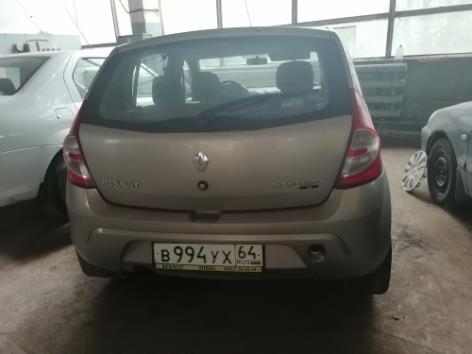 